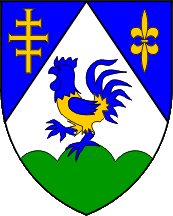 IZJAVA PRIJAVITELJAkojom se izjavljuje da jePRIJAVITELJ__________________________________________________________________________(naziv prijavitelja, OIB)upisan u Registar udruga;upisan u Registar neprofitnih organizacija, te da vodi transparentno financijsko poslovanje u skladu s propisima o neprofitnom računovodstvu;ispunio ugovorne obveze preuzete temeljem prijašnjih ugovora o dodjeli bespovratnih sredstava prema Županiji te svim drugim davateljima financijskih sredstava iz javnih izvora;nema dugovanja s osnove plaćanja doprinosa za mirovinsko i zdravstveno osiguranje i plaćanje poreza te drugih davanja prema državnom proračunu i proračunu Županije;protiv osobe ovlaštene za zastupanje i voditelja projekta se ne vodi kazneni postupak i nije pravomoćno osuđen za prekršaje ili kaznena djela definirana člankom 48. Uredbe o kriterijima, mjerilima i postupcima financiranja i ugovaranja programa i projekata od interesa za opće dobro koje provode udruge („Narodne novine“, broj 26/15.);Statut udruge usklađen sa Zakonom o udrugama („Narodne novine“ broj 74/2014.) ili je podnesen zahtjev za usklađivanje Statuta nadležnom uredu;financiranje predloženih aktivnosti projekta nije ostvareno iz drugog izvora (ne postoji dvostruko financiranje istih aktivnosti).Pod kaznenom i materijalnom odgovornošću izjavljujem da su svi podaci navedeni u Izjavi prijavitelja istiniti, točni i potpuni.U slučaju traženja Prijavitelj je dužan Koprivničko-križevačkoj županiji dostaviti odgovarajuću potvrdu koja potvrđuje pojedini navod iz izjave.Mjesto i datum:MPIme i prezime te potpis osobe ovlaštene za zastupanje prijavitelja projekta